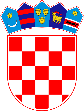     REPUBLIKA HRVATSKAŠibensko-kninska županija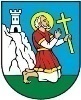            GRAD SKRADIN Upravni odjel za gospodarstvo, komunalne djelatnosti i lokalnu samoupravu  Trg Male Gospe 3, 22222 Skradin  tel. 022/771 076, faks. 022/771 051PREDMET: Zahtjev za izdavanje odobrenja za prometovanje u zoni ograničenog prometa( Šibenska ulica i Obala Pavla Šubića I)(stanari zone, zakupnici poslovnih prostora, vlasnici poslovnih prostora unutar zone)PODATCI Naziv pravne osobe/ ime i prezime fizičke osobe:Adresa: OIB: Registarske oznake vozila:PRIVOLA:U skladu sa odredba Opće uredbe o zaštiti podataka dajem privolu Gradu Skradinu za prikupljanje i obradu osobnih podataka ( ime i prezime, OIB, prebivalište, broj mobitela i telefona, registracijske oznake) za potrebe izdavanja odobrenja za prometovanje zonama ograničenog prometa u Gradu Skradinu. Osim svrhe za koju je dana privola, te vođenje evidencije o izdanim dozvolama, prikupljeni osobni podatci neće se koristiti u druge svrhe. Potvrđujem da sam upoznat  da imam pravo odustati od dane privole i zatražiti prestanak daljnje obrade osobnih podataka. ispravak ili obavijest o odustajanju od dane privole dostaviti u pisanom obliku na Grad Skradin, Trg Male Gospe 3, 22222 Skradin.U privitku:       1. Preslika osobne iskaznice 2. Preslika prometne dozvole3. Dokaz o boravištu, prebivalištu, ili vlasništvu kuće za odmor unutar zone ( za fizičke osobe)4. Preslika izvatka iz obrtnog , sudskog ili drugog odgovarajućeg izvatka ( za pravne osobe)5. Dokaz o vlasništvu garaže ili zemljišta za parking unutar zone, odnosno, dokaza o zakupu ili dozvoli za korištenje zemljišta ili garaže u svrhu parkingaMjesto i datum:									Podnositelj zahtijeva: